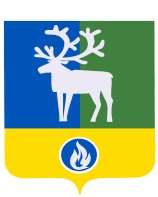 СЕЛЬСКОЕ ПОСЕЛЕНИЕ КАЗЫМБЕЛОЯРСКИЙ РАЙОНХАНТЫ-МАНСИЙСКИЙ АВТОНОМНЫЙ ОКРУГ – ЮГРА проектСОВЕТ ДЕПУТАТОВСЕЛЬСКОГО ПОСЕЛЕНИЯ КАЗЫМРЕШЕНИЕот ___________2020 года                                             	                                           	            № О внесении изменения в приложение к решению Совета депутатов сельского поселения Казым от 06 ноября 2019 года № 34В соответствии с частью 4 статьи 15 Федерального закона от 6 октября 2003 года 
№ 131-ФЗ «Об общих принципах организации местного самоуправления в Российской Федерации» Совет депутатов сельского поселения Казым р е ш и л:Внести в приложение «Перечень полномочий органов местного самоуправления сельского поселения Казым по решению вопросов местного значения, передаваемых органам местного самоуправления Белоярского района для осуществления в 2020-2022 годах» к решению Совета депутатов сельского поселения Казым от 06 ноября 2019 года № 34 «О передаче органам местного самоуправления Белоярского района осуществления части полномочий органов местного самоуправления сельского поселения Казым по решению вопросов местного значения» следующее изменение, изложив подпункт 1.21 пункта 1 в следующей редакции:«1.21) установления состава информации, порядка и срока внесения в муниципальную долговую книгу сведений об объеме долговых обязательств муниципального образования по видам этих обязательств, о дате их возникновения и исполнения (прекращения по иным основаниям) полностью или частично, формах обеспечения обязательств, а также иной информации;».2.Поручить главе сельского поселения Казым в соответствии с настоящим решением заключить с главой Белоярского района дополнительное соглашение к соглашению о передаче администрацией сельского поселения Казым осуществления части полномочий по решению вопросов местного значения администрации Белоярского района от 06 ноября 2019 года.3. Направить настоящее решение в Думу Белоярского района и администрацию Белоярского района.4. Опубликовать настоящее решение в бюллетене «Официальный вестник сельского поселения Казым».5. Настоящее решение вступает в силу после его официального опубликования.Глава сельского поселения 	Казым				                        А.Х.Назырова 